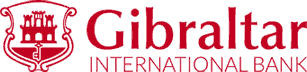 Standing Order Cancellation Form: Client name: Existing account number: I/We would like to cancel the standing order I/we have attached to my/our account: 
                                To the value of: 
                                     In favour of:                                
               Date S.O leaves account: Client Name: Client Signature: Date: 